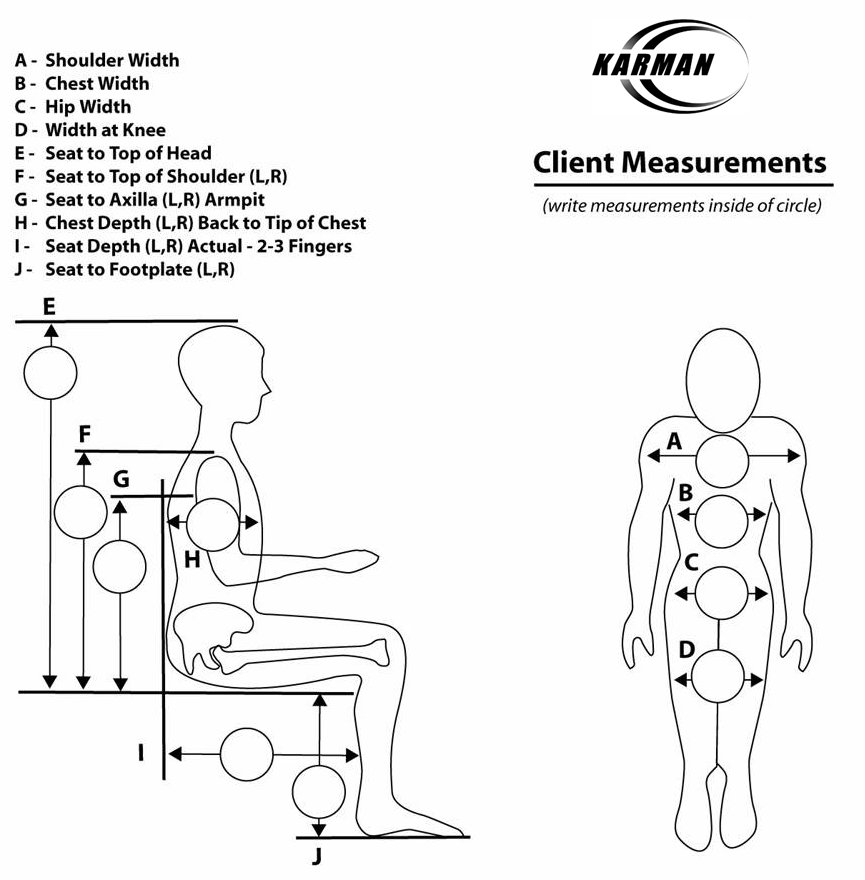 Hægindahjólastólar frá Netti eru til í mörgum útfærslum og er þetta eyðublað gert til að auðvelda pöntun á einföldum hjólastól. Inn á https://www.oryggi.is/is/velferdarlausnir/haegindahjolastolar  má finna bæklinga, aukahlutalista og fullkomnari pöntunarblöð sem bjóða upp á fleiri valmöguleika. Hafðu samband við okkur ef þig vantar aðstoð, gangi þér vel!Hægindahjólastólar frá Netti eru til í mörgum útfærslum og er þetta eyðublað gert til að auðvelda pöntun á einföldum hjólastól. Inn á https://www.oryggi.is/is/velferdarlausnir/haegindahjolastolar  má finna bæklinga, aukahlutalista og fullkomnari pöntunarblöð sem bjóða upp á fleiri valmöguleika. Hafðu samband við okkur ef þig vantar aðstoð, gangi þér vel!Hægindahjólastólar frá Netti eru til í mörgum útfærslum og er þetta eyðublað gert til að auðvelda pöntun á einföldum hjólastól. Inn á https://www.oryggi.is/is/velferdarlausnir/haegindahjolastolar  má finna bæklinga, aukahlutalista og fullkomnari pöntunarblöð sem bjóða upp á fleiri valmöguleika. Hafðu samband við okkur ef þig vantar aðstoð, gangi þér vel!Nafn notendaNafn fagaðilaNetfangAðsetur fagaðilaSímanúmer fagaðilaDagsetningNetti IIINetti CEDNetti CE+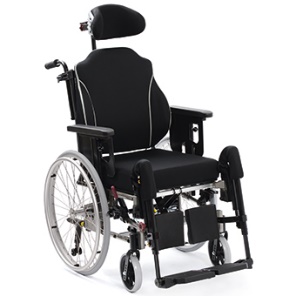 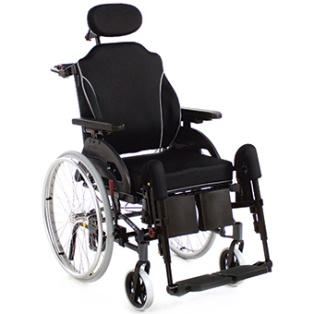 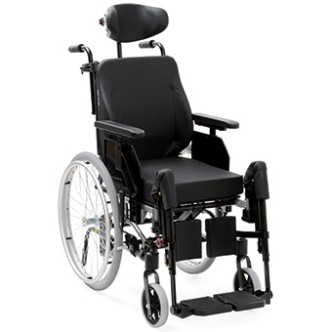 Netti III er öflugur og fjölbreyttur hægindahjólastóll sem tekur 145kg. Hefur auka 1,5 cm beggja vegna á milli arma og sessu. Smart bakpúði og renniplata fyrir betri setstöðu fylgir.Netti CED er nettur hægindahjólastóll sem er með vinnuvistfræðilegt handfang, afturfellanlegum örmum og tekur 160kg. Stíft mál er á setbreidd og fylgir Uno bakpúði. Einfaldur og alhliða hægindahjólastóll  sem getur tekið allt að 135kg. Stíft mál er á setbreidd og fylgir Uno bak- og sessa.Sætishæð: 46-49 cmHámarksþyngd notenda: max 145 kgÞyngd hjólastóls: 29-39 kg án púðaAftur- og framhalli: -9 ° - + 16 °Bakhalli: 86 ° -133°Heildarbreidd: setbreidd + 22 cmSkoðun: ISO 7176-19Sætishæð: 46,5-50 cm án púðaHámarksþyngd notenda: 160kgÞyngd hjólastóls: 30 kg án púðaAftur- og framhalli: -5 ° - + 20 °Bakhalli: 90 ° -135 °Heildarbreidd: setbreidd + 18 cmSkoðun: ISO 7176-19Sætishæð: 46,5-50 cm án púðaHámarksþyngd notenda: 135 kgÞyngd hjólastóls: 28-32 kg án púðaAftur- og framhalli: -5 ° - + 20 °Bakhalli: 90 ° -135 °Heildarbreidd: setbreidd + 18 cmSkoðun: ISO 7176-19Veldu breidd:  35 cm AL-D200035 38 cm AL-D200038 40 cm AL-D200040 43 cm AL-D200043 45 cm AL-D200045 50 cm AL-D200050*Setbreidd + 22 cm  = heildarbreiddAnnað: ________ cm (sérsmíði)Veldu breidd:  35 cm AL-D200035 40 cm AL-D200040 43 cm AL-D200043 45 cm AL-D200045 50 cm AL-D200050*Setbreidd + 18 cm  = heildarbreiddAnnað: ________ cm (sérsmíði)Veldu breidd:  35 cm AL-D200035 40 cm AL-D200040 45 cm AL-D200045 50 cm AL-D200050*Setbreidd + 18 cm  = heildarbreiddAnnað: ________ cm (sérsmíði)Setdýpt (standard er 47,5 cm)Setpúði (Uno sessa er standard)Auka áklæði (incontinens cover)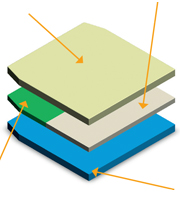 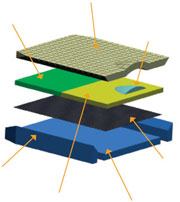 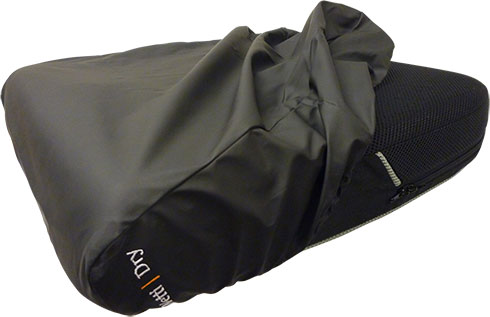  40 cm (Netti III eingöngu) 42,5 cm setdýpt 45 cm setdýpt 47,5 cm setdýpt (standard) 50 cm setdýpt  Uno sessa Sit sessa Sit sessa °C  Netti Dry incontinens cover AL-34xxBakpúðar – Uno | Smart | Stabil | Super Stabil Bakpúðar – Uno | Smart | Stabil | Super Stabil Kyphotic Bakpúði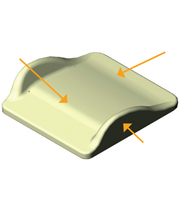 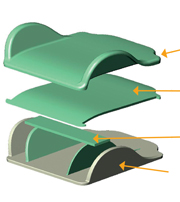 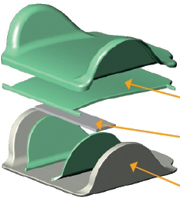 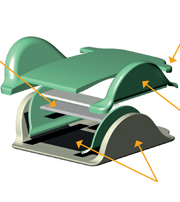 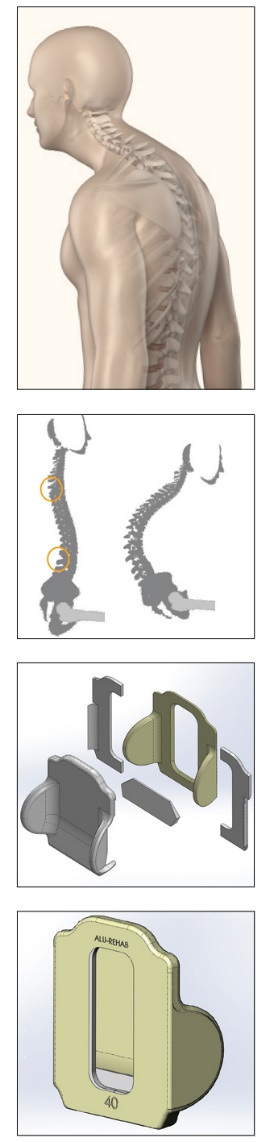 Velja tegund af bakpúða Uno bak með 10cm hliðarstuðningi Smart bak með 12 cm hliðarstuðningi Stabil bak með 17 cm hliðarstuðningi Super Stabil bak með 17cm hliðarstuðning og breytilegum mjóbakstuðningBakhæð (standard 50cm) 60 cm bakframlenging AL-43799 Kyphotic bak með hliðarstuðningiHöfuðpúðarHöfuðpúðarHöfuðpúðar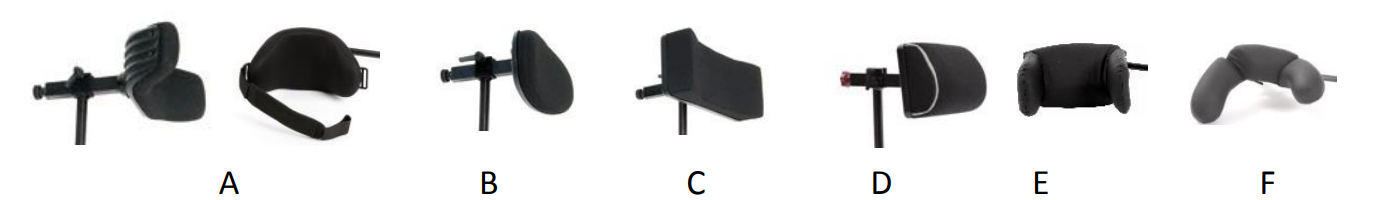  Höfuðpúði A (með eyru) Höfuðpúði B (lítill) Höfuðpúði C (ferkanntaður) Höfuðpúði D (þykkur)  Höfuðpúði E (Hreyfanleg eyru)  Höfuðpúði F (Hreyfanlegur hálsstuðningur) Höfuðpúði D (þykkur)  Höfuðpúði E (Hreyfanleg eyru)  Höfuðpúði F (Hreyfanlegur hálsstuðningur)Úrval aukahluta er í boði fyrir allar gerðir af Netti hægindahjólastóla, sjá meira á my-netti.comÚrval aukahluta er í boði fyrir allar gerðir af Netti hægindahjólastóla, sjá meira á my-netti.comÚrval aukahluta er í boði fyrir allar gerðir af Netti hægindahjólastóla, sjá meira á my-netti.com Bílafesting: AL-21074 Mjaðmabelti: AL-20845 Beltafesting: AL-86282 Hliðarpúðar 2,5cm: AL-22149 Aukakoddi fyrir höfuðpúða C: AL-3952 Mjúkur púði ofan á arma: AL-41649 Hliðarstuðningur hægri:AL-26843 Hliðarstuðningur vinstri: AL-26830*Sjá fleiri aukahluti inn á my-netti.comEr eitthvað annað sem þú vilt bæta við?